Радость творчества.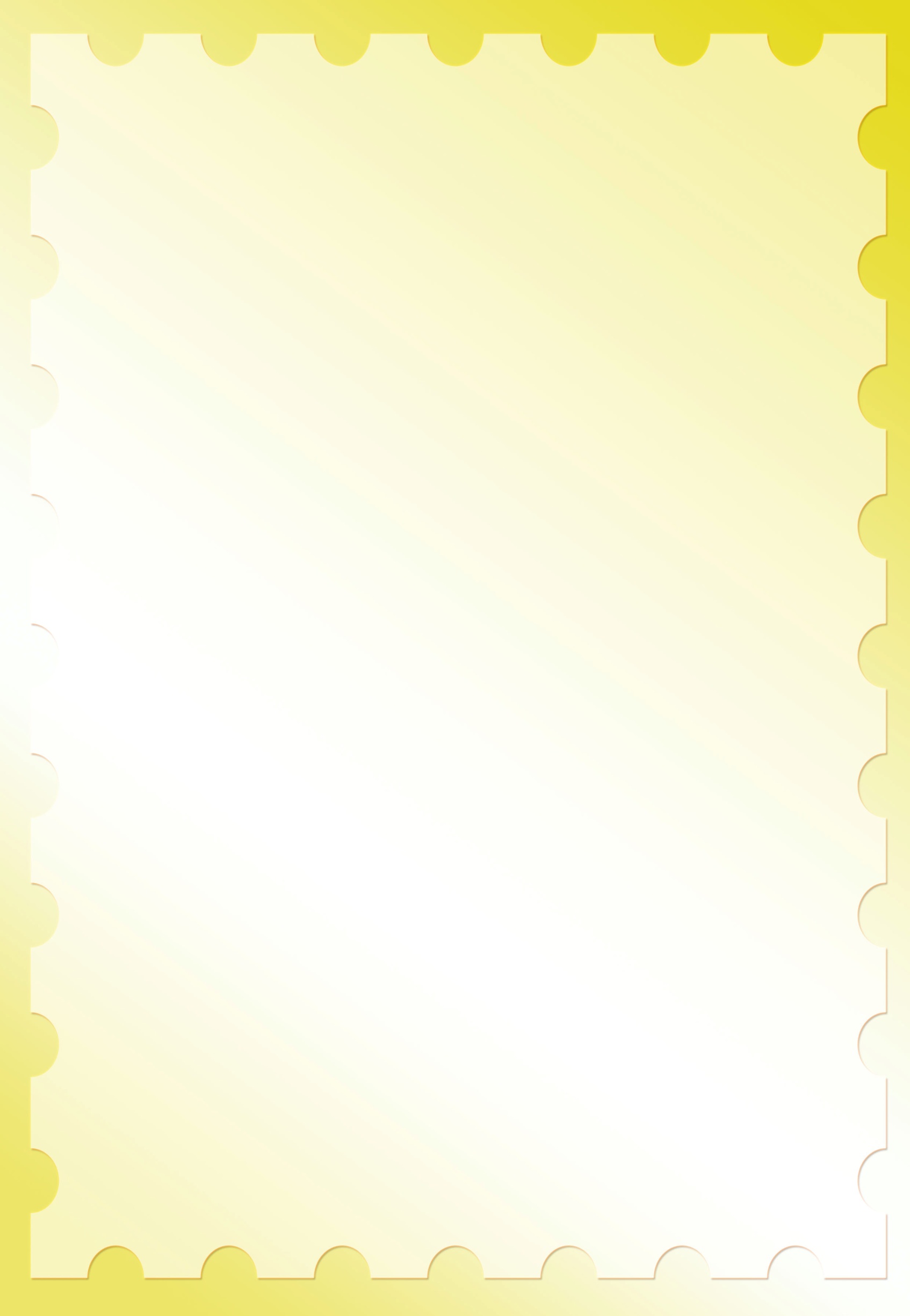 Художественное творчество – чудесная возможность для вас побыть вместе с ребёнком. Всем известно, что общее дело объединяет людей. Попробуйте найти время для общения с ребёнком, совместного творчества, и это время не окажется потраченным напрасно.Старайтесь, чтобы деятельность проходила в атмосфере доброжелательности и взаимопонимания.Ободряйте, хвалите ребёнка (естественно, не переходя на лесть), поощряйте его к дальнейшим успехам. Никогда не подвергайте резкой критике результаты трудов ребёнка, даже если они далеки от совершенства: ведь ребёнок действительно старался! Чуть позже тактично укажите на промахи и предложите попробовать сделать лучше. Позаботьтесь о рабочем месте. Оно должно быть хорошо освещённым, соответствовать росту ребёнка. Создайте атмосферу, позволяющую целиком сосредоточиться на творческом процессе, поэтому рабочее место должно быть расположено так, чтобы ребёнок никому не мешал.Приобретите ребёнку фартук и нарукавники для работы. Научите ребёнка технике безопасности с колющими и режущими предметами.Выделите специальное место для хранения изобразительных материалов, чтобы ребёнок знал, где и что находится.Не выбрасывайте (по возможности) результаты труда вашего юного творца. Стоит завести специальную папку-книжку для плоских поделок и отвести полочку для объёмных. Детские работы можно оформить в рамочки и повесить как картины на стену. Детские произведения искусства украсят комнату ребёнка, сделают её уютной.Повесьте яркие картины над кроватью ребёнка – пусть художник видит их, просыпаясь утром, они создадут ему положительный заряд и хорошее настроение на предстоящий день.